Конспект урока по обучению грамоте1 классТема урока: Гласный звук [и]. Буквы И, иЦель – ознакомление обучающихся со звуком [и], буквами И,и.Задачи урока: познакомить с буквой, обозначающей звук [и];учить положительно относиться к предмету;учить организовывать своё рабочее место под руководством учителя;учить отвечать на простые вопросы учителя;учить слушать и понимать речь других.Планируемые результаты: Личностные: учусь положительно относиться к предмету. Метапредметные:Регулятивные: учусь организовывать своё рабочее место под руководством учителя.Познавательные: учусь отвечать на простые вопросы учителя.Коммуникативные: учусь слушать и понимать речь других.Предметные: учусь обозначать звук [и], буквами И, и.Оборудование: ТСО, презентация, азбука, тетрадь.Ход урокаЭтапы урокаДействия учителяДействия обучающихсяОрганизационный моментПрозвенел звонок,Начался урок.Встали ровно, Тихо сели.На меня все посмотрели.Здравствуйте, ребята!Проверка готовности к уроку: учебник, пропись, пенал.Поздоровались, сели на местаАктуализация знанийРазминка речевого аппарата:Упражнение «Свеча - 1». Встать, принять и. п., сделать глубокий вдох носом задержать дыхание и выдохнуть ртом, задувая воображаемое пламя свечи.Упражнение «Свеча - 2». Глубоко вдохнуть, задержать дыхание и медленно дуть на воображаемое пламя свечи. Дуть медленно и ровно, чтобы «пламя» приняло горизонтальное положение, и удержать его в этом положении до конца выдоха.Упражнение «Понюхай цветы» Через нос делаем глубокий вдох, через рот делаем выдох, пропевая звук а-а-а.Молодцы!Кто по поднятой руке скажет, сколько в алфавите букв?На какие две группы делятся буквы?Какие бывают согласные буквы?Сколько гласных букв в алфавите?Верно! В русском алфавите 10 гласных букв.Назовите мне гласные буквы, по поднятой руке.А почему они называются гласными?Правильно! При произношении их – воздух не встречает препятствия. Так же, гласные буквы можно пропеть.Что такое слово?Из чего состоит слово?В устной речи слово состоит из звуков. В письменной – из букв.А как можно разделить слово?Слово можно разделить на слоги.Давайте разделим с вами слово «ворона» на слоги.(во-ро-на)По какому правилу мы узнаем, сколько слогов в слове?Сколько слогов в слове «ворона»?Правильно! 3 слога.Что такое предложение?Предложение - это группа слов, связанных по смыслу.Из чего состоит предложение?Предложение состоит из слов, которые связаны между собой по смыслу.Делают разминку речевого аппарата33Гласные и согласные.Твердые-мягкие.10 букв.Называют.В устной речи слово состоит из звуков, в письменной – из букв.На слоги.Сколько гласных, столько и слогов.Предложение состоит из слов, которые связаны между собой по смыслу.Сообщение темы занятияПостановка целей и задачРебята, сегодня к нам  на урок пришёл сказочный герой. 
Но какой именно, мы с вами должны отгадать.
Внимательно слушаем стихотворение.Я – Принцесса, я из книжки. 
Все девчонки и мальчишки 
Знают: в сказках про принцесс 
Много радостных чудес. 
Во дворце сижу на троне,
Но сегодня на рассвете
На урок к вам чудо-кони 
Привезли меня в карете!Про что было стихотворение?Верно, ребята, стихотворение было про  принцессу, а принцессу зовут Ирина.Почему «Ирина» написано с заглавной буквы?Принцесса Ирина рассказала, что её друзей: Золушку и Белоснежку заколдовала злая колдунья!Чтобы расколдовать друзей принцессы Ирины, нам с вами нужно ей помочь.Кто готов помочь нашей принцессе расколдовать её друзей, поднимите руку!Произнесите имя «Ира».С какого звука начинается слово?А кто мне скажет, это согласный или гласный звук? Почему?Давайте дадим характеристику этого звука:Звук [и] – гласный, т.к. его можно пропеть.Давай вместе пропоём этот звук.Кто-нибудь из вас догадался, с каким звуком мы сегодня познакомимся?Сегодня на уроке мы познакомимся  со звуком [и] и научимся обозначать его буквами.Поиграем в интересные игры. И поможем принцессе Ирине найти своих друзей!Слушают.Про ПринцессуПотому что это имя собственное.И-и-ира[и]Гласный, не встречает преград.И-и-и-и.Со звуком [и]Познакомимся со звуком [и]Практическая деятельность учащихсяОбратите внимание на слайд, кто мне скажет, кто изображён?Действительно, это Золушка.Чтобы принцесса Ирина расколдовала Золушку, нам нужно с вами поиграть в очень интересную игру, которая называется «Кто внимательный?».Я буду называть слова со звуком [и].Если услышите звук в начале слова, Вы должны 2 раза хлопнуть в ладоши.А если Вы услышите звук в конце, вы должны 2 раза топнуть.   Ирис (хлопают)   Оригами (топают)   Башмаки (топают)   Игла (хлопают)   Искра (хлопают)   Карандаши (хлопают)   Игрушки (хлопают, топают)Молодцы!Принцесса Ирина расколдовала Золушку.Физминутка Все встаем из-за парт и повторяем движения. (включается видео)Садитесь на места, успокаивайтесь и настраивайтесь на работу.Откроем учебник на стр. 29.Рассмотрим страницу учебника.Прочитаю Вам стихотворение, а вы мне скажете, в каких словах спрятался звук [и].(если в классе есть хорошо читающие дети, можно попросить их прочитать)«- Почему вы так красивы?- Потому, - шепнули ивы, - Что стоим мы над рекой,Над красивою такой.»В каких же словах спрятались звук [и]?Слого-звуковой анализ слова «иголка».Произведем звуко-буквенный анализ слова иголка.Произнесём это слово по слогам.  И-го-лкаСколько слогов в слове иголка?  3 слога.Произнесём и потянем голосом самый первый звук в слове.Какой звук мы слышим в начале слова?  [и]Как произносится звук [и]?Он гласный или согласный?   Гласный,  т.к. его можно пропеть.Назовите звуки во втором слоге. [г], [о], [л]Подумайте, будет ли этот слог слогом-слиянием? ДаКак слышится согласный звук [г] в слоге-слиянии, когда за ним следует гласный звук [о]? [го]Назовите звуки в третьем слоге, [к], [а]Подумайте, будет ли этот слог слогом-слиянием? ДаКак произносится согласный звук [к] в слоге-слиянии, когда за ним следует гласный звук [а]? [ка]На какой звук падает ударение? [о]Какой это звук ударный или безударный? УдарныйА первый звук [и], он ударный или безударный?Звук [и] – гласный,  может быть ударным и безударным.Составим звуковую схему к слову «иголка».делим слово на слогиПроизносим с хлопком в ладоши – и-гол-каМы сказали уже, что в этом слове 3 слога.2. Из каких звуков состоит слог?Произносим протяжно и-г-о-л-к-аПервый слог – и. Это гласный звук. Поэтому его обозначаем красным цветом.Ставим разделительную черту после первого слога.Второй слог – гол. Это слияние трех звуков [г], [о], [л]. Звук [г] – твердый, согласный звук, звук [о] – гласный.Звук [л] – твердый, согласный звук.Ставим разделительную черту после второго слога.Третий слог – ка. Это слияние двух звуков [к], [а].  Звук [к] – твердый, согласный звук, звук [а] – гласный.Правильно ли на схеме обозначили эти звуки? ДаНа какую букву ставится ударение? ОВерно. Ударной буквой будет буква о.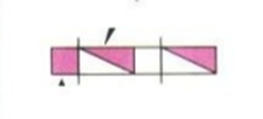 С каким звуком мы познакомились и что интересного о нём узнали?Мы познакомились с гласным звуком [и]. Узнали, что он на письме означает мягкость согласного, который стоит перед ним.Офтальмопауза(Видеоролик с геометрическими фигурами)Артикуляция при произношении звука [и].При произношении звука [и] язык продвигается вперед, а его кончик упирается в нижние зубы.Ребята, а  может быть, кто-то знает, какой буквой обозначается  звук [и]?  И, и.(при затруднении откроем учебник на стр. 29)Гласный звук  [и] записывается буквой, которая так и называется: гласная буква И.Мы с вами уже знаем, что для обозначения звука на письме существуют две буквы.Как вы думаете, почему на с. 29 учебника изображены две буквы гласного звука [и]?Похожи ли они между собой по внешнему виду? Чем?Чтобы принцесса Ирина расколдовала Белоснежку , нам с вами нужно, найти домик, где живет буква И.Работа с «Лентой букв».Все буквы живут в домике.Кто догадался, где будет располагаться домик буквы «И» на ленте букв?Почему, вы так считаете?Правильно, мы поселим букву «И» в красный домик на нижний этаж, так как эта буква на письме будет обозначать мягкость согласного, который стоит перед ней.Ребята, обратите внимание на слайд. Кто это изображен?Правильно! Это Белоснежка. Мы помогли принцессе Ирине расколдовать ее друзей.Золушка.В словах «красивы, шепнули, ивы, стоим, красивою.И-и-и-и.Безударный.И-гол-ка.Заглавная буква и строчнаяПохожи В красный домик, на нижнем этаже.Гласная буква, на письме означает мягкость согласного, который стоит перед ней.Осуществление контроля, коррекцииКто выйдет к доске и покажет в алфавите букву «И»?Хорошо!«И» – иголка, ил, икра,
Иволга, изба, игра,
«И» — игрушка, ирис, ива,
Все слова на «И» красивы.Искра, иней и индюк,
Записались в строчку вдруг,
Буква «И» у них в начале,
Разве вы не замечали?«И» – к избе идёт ишак,
Он не изменяет шаг,
Ира, Игорь – посмотрели,
Изумились и запели.Какие слова вы услышали на букву «и»?Молодцы!Выходит, показывает.Отвечают.Подведение итогов занятияС каким звуком и с какой буквой сегодня познакомились?Что нового узнали о букве И ?Итог: мы познакомились со звуком [и], с буквой И,и.Буква И на письме обозначает мягкость согласного, который стоит перед ней.Со звуком [и], с буквой И,и.Буква И на письме обозначает мягкость согласного, который стоит перед ней.Оценивание обучающихся Молодцы! Сегодня на уроке все активно работали.За то, что мы помогли нашей принцессе Ирине расколдовать своих друзей, в подарок она нам дарит просмотр мультфильма про нашу изученную букву «И».(видеоролик с буквой И)Смотрят.